    初级中学、小学和幼儿园教师资格证书持证人粘贴照片页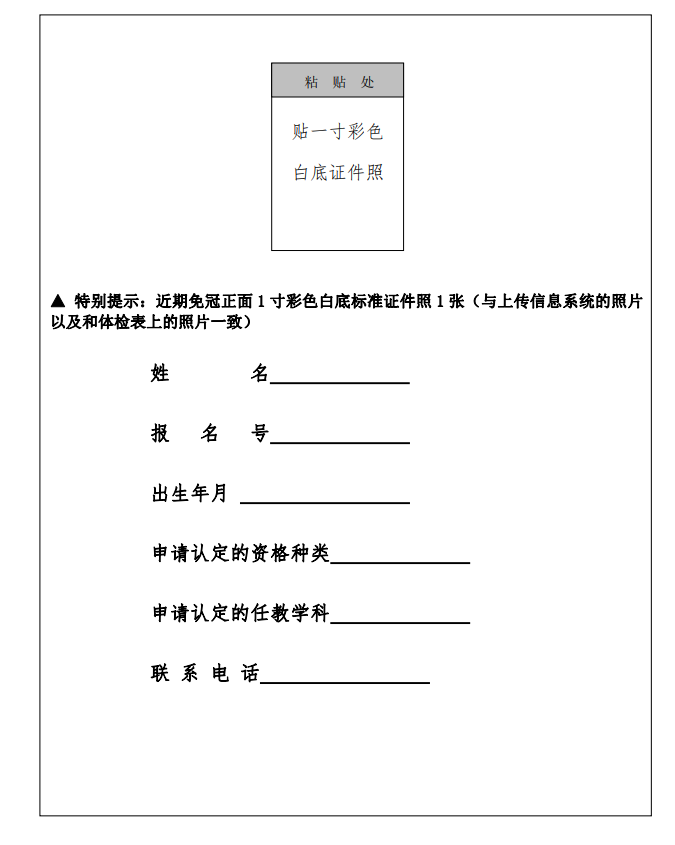 